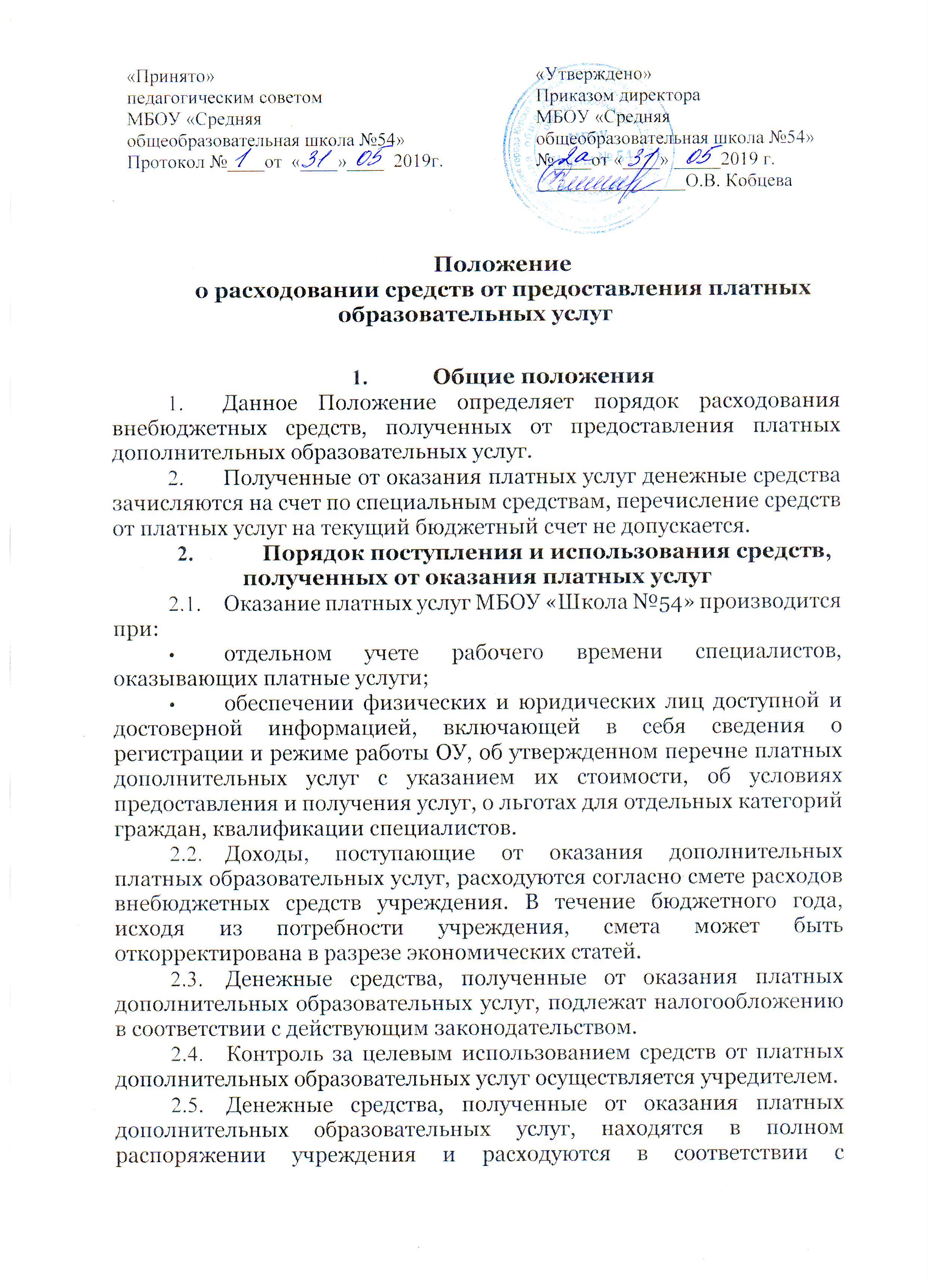 Положением о расходовании внебюджетных средств. Размер и форма доплаты руководителям ОУ и/или заместителю руководителя ОУ за организацию и контроль платных дополнительных услуг определяется штатным расписанием на начало периода оказания платных услуг. Оплата услуг производится путем перечисления денежных средств на расчетный счет образовательного учреждения.Передача наличных денег исполнителям, непосредственно оказывающим платные дополнительные образовательные услуги, и другим лицам запрещена.Порядок расходования средств, полученных от оказания платных услугДоходы от предоставления платных образовательных услуг и услуг в сфере образования распределяются согласно смете расходов на заработную плату, в том числе на материальное стимулирование (доплаты, надбавки, премии, материальную помощь, персональный повышающий коэффициент сотрудникам), оплату налогов и других обязательных платежей, определённых законодательством РФ.Денежные средства, оставшиеся после оплаты труда, расходуются следующим образом:Приобретение предметов снабжения и расходования материалов (канцтовары, расходные материалы к оргтехнике, хозяйственные нужды и т.п.)Развитие материально-технической базы школы, приобретение предметов длительного пользования (мебель, оборудование, оргтехника и т.д.).Повышение квалификации и переподготовка кадров ОУ.Приобретение учебно-методической литературы и программного обеспечения, подписка.На оплату коммунальных услуг.На оплату услуг по содержанию имущества, прочие работы и услугиДенежные средства, полученные целевым назначением, расходуются в соответствии с обозначенной целью.